Муниципальное бюджетное общеобразовательное учреждение - лицей №18 г. ОрлаЭкологическое объединение – школьное лесничество «Орёл»Программно-методическое сопровождение деятельности экообъединения «Орёл»Павлов Александр АлександровичРуководитель экообъединения «Орёл», учитель,заслуженный учитель Российской Федерации,кандидат педагогических наук, доцент, Орел, 2021СодержаниеКраткая история лесничества «Орёл»…………………………….3Программы……………………………………………………………7А. Программа «Малая академия» (на основе лицензированной в ОИУУ программы элективного предмета «Малая академия» (экологические исследования в Орловской области)……………………………..…...……8Б. Программа летнего экологического практикума для членов школьного лесничества «Орел» учащихся десятых естественнонаучных профильных классов………………………………………………………………………13В. Программа кружка «Молодые педагоги» (методология организации учебной деятельности старшеклассников по экологическому просвещению младших школьников)……………………………………….……………16Г. Программа лесного сектора (на основе примерных условий конкурса юных лесовозов)…………………………………………………………………..20Достигнутые результаты………………………………………24Приложения ……………………………………………………..25Приложение 1……………………………………………………25Приложение 2……………………………………………………26Приложение 3…………………………………………………….27Приложение 4……………………………………………………41Краткая история лесничества «Орёл»       В мае 1970 года в средней школе № 18 города Орла под руководством заслуженного учителя школы РСФСР Пронина Владимира Сергеевича было создано школьное лесничество, получившее гордое имя "Орел". Менее чем в полукилометре от школы находится пригородное урочище "Медведевская дача" (или, проще говоря, Медведевский лес). На 337 гектарах этого леса проводилась работа нашего лесничества: очистка леса от бытового мусора, сушняка и сухостоя; подкормка птиц и зверей; изготовление и развешивание птичьих домиков; охрана елей, берез, первоцветов; беседы с отдыхающими о недопустимости разведения костров в пригородном лесу. Автор был первым лесничим и считал своим долгом увлекать школьников в романтику лесной работы. Через тридцать лет взрослые люди — бывшие члены нашего лесничества — с удовольствием вспоминают о проведении ими в лесу рубок ухода (двуручными пилами по пояс в снегу), об охране елей оперативными группами с использованием служебных собак. Не только практическая работа была для нас интересна. Мы, будучи старшеклассниками, активно учили малышей и учились сами. Знания о лесе были для многих из нас главными знаниями.Почти каждый год лесничество занимало призовые места в областном соревновании. В 1973, 1977,1988 годах было первым во Всероссийском соцсоревновании. В 1974,1977,1978 годах оно являлось участником ВДНХ СССР и награждено дипломом 3 степени (1978). Пронин В.С. награжден серебряной медалью, а 8 учащихся - медалью «Юный участник ВДНХ».В 1987 году лесничество было реорганизовано в экологическое объединение (работа по нескольким направлениям – секторам). В экообъединении реализована система формирования экологической культуры и безопасности учащихся. Особенностью системы является неразрывность образования и воспитания на уроках, во внеклассной и внешкольной работе, которая достигается путем  опоры  на основные  функции  экологического  сознания - просветительную,   развивающую,   воспитательную,   организующую  и прогностическую; при развитии экологических отношений и в ходе экологической деятельности. Эффективная реализация функций экологического сознания, отношений и деятельности ведет к формированию у школьников экологической культуры, одним из этапов развития которой является компетентность. В соответствии с этим нами предлагается трехступенчатый путь решения задач («лесная модель»). На каждой ступени предусматривается тесное общение с живыми объектами («погружение ребенка в природу»). Для упорядочения этой работы в лицее 18 города Орла создан биологический комплекс и учебные экосистемы леса и водоема. Одним из основных условий формирования компетентности учащихся является развитие их познавательного интереса. Общение и работа с живыми объектами на уроках, во внеурочной и практической работе позволяет формировать познавательный интерес, компетентность и воспитанность учащихся. Различные формы профессионально ориентированной деятельности (исследовательская, педагогическая и другие) совершенствуют их компетентность и культуру. Первой ступенью экологического образования и воспитания в рассматриваемой модели является экологический всеобуч (реализация просветительной функции). Здесь учитель выявляет экологические понятия и планирует пути их изучения на каждом уроке. Форм экологического всеобуча много. Они обеспечивают главную задачу первой ступени: учащиеся должны иметь прочные знания о живых организмах, сообществах, а также об экологических понятиях и закономерностях.  В ходе занятий на этой ступени постепенно формируется грамотность, функциональная грамотность, компетентность, развивается интеллектуальная сфера личности школьника, закладываются экологические отношения. Второй ступенью является внеурочная краеведческая работа (реализация развивающей, воспитательной и прогностической функций). На этой ступени продолжается постепенное  углубление и развитие грамотности, функциональной грамотности, компетентности, экологических отношений; закладываются основы экологического сознания. Особое место на первой и второй ступени уделяется формированию творческих групп и развитию личности учащихся. Развивается эмоционально-мотивационная сфера личности.Третья ступень экологического образования и воспитания - практическая работа, т.е. применение экологических знаний и умений на практике в конкретных делах (реализация развивающей, воспитательной и организующей функции), т.к. формируемые взгляды и убеждения учащихся должны пройти проверку практикой в целостной спланированной круглогодичной деятельности в рамках экологического объединения школьников. В этом случае традиции сплачивают старших и младших учащихся в действенные группы. Быстрее формируются неформальные коллективы, в которых каждый найдет свое место в деле охраны природы. В то же время экологическое объединение способствует индивидуальному развитию и становлению личности, не только самостоятельно думающей и действующей в современных условиях, но и согласующей свои действия с потребностями природы, общества и конкретных людей.Работа экологического объединения проводится по нескольким направлениям – секторам, что позволяет учащимся выбрать практическое дело, наиболее соответствующее его темпераменту, характеру, умственным и физическим данным. А значит, развитию его творческих способностей, компетентности и культуры в целом.Лесной сектор – его члены организуют зимнюю подкормку птиц и зверей, изготавливают и развешивают искусственные 
гнездовья, сажают деревья и кустарники, очищают лес от сушняка и мусора. 
Сектор борьбы с браконьерством (БСБ) - как правило, старшеклассники - охраняют зимой ели, 
весной – березы и первоцветы, тушат оставленные в лесу костры и палы, 
охраняют рыб во время нереста. Члены биологического комплекса изучают животных и 
ухаживают за ними. Они проводят выставки и экскурсии, знакомящие ребят и 
взрослых с животным миром. Биокомплекс становится своеобразной 
ветеринарной клиникой, в которую несут раненых животных. 
Действенная помощь им несет огромный нравственный заряд всем 
сопричастным этому делу. Старшеклассники и студенты сектора экологического 
просвещения ежегодно проводят десятки биолого-экологических кружков для 
учащихся начальной школы и воспитанников детских садов, где дети не только узнают много нового о живой 
природе, но и учатся ее охранять под руководством старших. «Малая академия» - 
проводит изучение экологической обстановки в окрестностях города Орла и 
верховьях реки Оки. Многие исследовательские работы выполняются по 
заданиям областных природоохранных организаций. Большое внимание 
уделяем организации и проведению летних эколого-этнографических 
экспедиций «Экофил» и «Маршам памяти». В этих экспедициях учащимися изучается история села (например, села Тагино), записывается на видео- и аудиокассеты фольклор (песни, частушки), снимается на фотопленку и видеокамеры народное творчество (вышивки, игрушки, прялки и другие изделия), выявляется экологическая обстановка в селе и его окрестностям, проводится дозиметрический контроль, расчищаются родники и окрестные лесопосадки, убирается мусор по берегам водоемов. Агитбригада экспедиции выступает перед учащимися местных школ по природоохранным вопросам и с концертом.  «Марш памяти» - учащиеся ухаживают за могилами воинов, сажают цветы и деревья, очищают прилегающую территорию от мусора, помогают в благоустройстве монастырей (в г. Болхов, с. Новосиль)Работа экообъединения многообразна – технология её отработана за десятки лет. Так целью акции «Саженцы у церкви» является развитие духовности молодого поколения граждан России при благоустройстве окрестностей церквей деревьями, выращенными учениками на школьном питомнике. За 2 -3  года до посадки осенью учащиеся собирают зрелые плоды каштана и других деревьев, сеют их в  школьном питомнике и выращивают посадочный материал. В рамках акции в апреле проводят посадку саженцев: готовят ямы для посадки деревьев (в почве много строительного мусора и вырыть ямы не просто); приносят в ямы чернозём; выкапывают на питомнике посадочный материал и готовят его к транспортировке (корни окунают в глинистый раствор и закрывают пакетами);  транспортировка и  посадка саженцев с обязательным поливом; летний полив саженцев. Полученные результаты: в прошлом году было посажено 132 саженца каштана конского на территории строящейся церкви Матроны Московской в Северном районе города Орла. Получено благословение Архиепископа орловского и ЛивенскогоПантелеимона и настоятеля церкви отца Максима. Акция описана в статье «Саженцы у церкви – ростки добра в душах» в Орловской Городской Газете. Ежегодно проводится акция «Лесной костёр» целью которой является сохранение пригородных лесов и окрестностей микрорайонов города Орла от лесных пожаров в сухой сезон. Акция реализуется в ходе  оперативной работы групп лицеистов по 4-5 учащихся: проведение природоохранных рейдов; развешивание листовок; беседы с отдыхающими об опасности костров в лесу;  тушение оставленных костров и палов (горящей травы). Помимо этого проводятся художественно-литературные конкурсы (рисунков, листовок, плакатов), а также беседы с учащимися об опасности лесных костров. Обычно тушится 30-40 оставленных костров, но в жаркое лето 2010 года было затушено 136 костров и палов. Работу в окрестностях Орла и в микрорайонах проводили 10 групп учащихся (всего 46). Пригородные леса были спасены.  Получена благодарность Орловского областного совета народных депутатов. Успешная работа проводилась и в 2020 году.         «Родники Орловщины» - целью акции является паспортизация и благоустройство родников Среднерусской возвышенности  - истоков многих русских рек. В ходе акции  выявляются, исследуются, описываются и  паспортизируются родники. Проводится   уборка мусора в роднике и окрестностях, расчистка родника от ила, укладка камней для порожков; ремонт и изготовление скамеек и мостиков; смена наполнительных  труб и бочек; очистка стел у родников; окашивание травы. Также проводятся художественно-литературные конкурсы (стихотворения, эссе, рисунки) и беседы с учащимися о родниках. В 2020 году эковолонтерский отряд «Родники Орловщины» стал победителем в III Всероссийском конкурсе «Лучший эковолонтерский отряд 2020»,В экообъединении на каждой ступени поощряется художественное творчество учащихся: стихи, рисунки, песни неоднократно отмечались на различных конкурсах. За прошедшие годы в экологическом объединении сложились традиции укрепляющие коллектив: отчётно-выборные собрания, заседания совета, посвящение в члены лесничества, вечера отдыха, практикумы, конкурсы,  вручение наград. Лицеистами созданы свои знамёна, значки, печати, награды, летопись, «Книга Почёта», музей, помещение штаба. В деятельности школьного экологического 
объединения мы используем следующие организационные принципы:-добровольность вступления и обязательность участия школьников в делах экологического объединения;-самоуправление школьников; четкое планирование годового цикла работ; групповая форма работы (по 4-7 человек);-контроль советом лесничества выполнения порученного дела; -поощрение лучших по результатам деятельности; -подготовка новой смены самими учащимися (непрерывность работы);-расширение сферы и форм деятельности; -сочетание совместного труда и отдыха. Составные части трехступенчатой системы формирования экологической культуры и безопасности многообразны и взаимодействуют друг с другом. Наш трёхступенчатый путь создаёт образовательную среду, которая  позволяет личности ребенка развиваться и реализовываться через интеллектуальную, эмоционально-мотивационную сферы и практическую деятельность.2. ПрограммыВ связи с разнообразием деятельности для подготовки учащихся в каждом  секторе предусмотрена своя программа занятий. Особое место внеурочных занятий проявилось во время карантина 2020 -2021.В качестве примеров  приведём несколько программ разработанных и используемых нами.А. Программа «Малая академия» (на основе лицензированной в ОИУУ программы элективного предмета «Малая академия» (экологические исследования в Орловской области)смотри приложение 1.ПОЯСНИТЕЛЬНАЯ ЗАПИСКАРабочая программа разработана на основе      Закона Российской Федерации       «Об образовании», федерального государственного образовательного стандарта  основного общего образования, программно-методических материалов по биологии и экологии. Реализация программы возможна за счет школьного компонента базисного учебного плана. Одной из главных задач развития познавательной деятельности учащихся в процессе образования является организация научно-исследовательской деятельности. Работа по формированию интеллектуальных умений и навыков осуществляется на уроках и во внеклассных занятиях. Этому способствуют и современные интерактивные технологии. Несмотря на это - внеурочная работа учащихся - благоприятная почва для решения этих задач.Данная программа способствует не только расширению и углублению знаний детей об окружающем мире, но и формирует целостное представление о природе на основе развития интеллектуального потенциала, психического состояния и физического здоровья детей младшего школьного возраста, развивая экологический аспект современной культуры. Познание ребёнком мира живого начинается с вещей и явлений, доступных восприятию органами чувств (реальные предметы, материальные модели), и состоит в выявлении причинно-следственных идей упорядоченно и естественно.Вводный курс даёт  обобщённые представления о проектах и исследовательских работах учащихся, о возникновении и разнообразии проектной деятельности. В современных условиях практическое владение методиками исследования приобретает очень важное значение для  специалистов различных областей науки, техники, культуры. В связи с новыми политическими, социально-экономическими и культурными реалиями в России и во всем мире потребовалось расширение функций экологии как учебного предмета, а именно – как  совокупность практического и духовного опыта взаимодействия человечества с природой, обеспечивающего его  развитие. Эта цель согласуется с идеалом общего воспитания всесторонне развитой личности, способной  жить в гармонии с окружающей средой.    Экологический подход позволит убедить учащихся в необходимости изучения экологии, но  и в том, что жизнь каждого человека, как и в целом жизнь на Земле, зависит от того, как он распорядится этими знаниями.Данная программа способствует не только расширению и углублению знаний детей об окружающем мире, но и формирует целостное представление о природе на основе развития интеллектуального потенциала, психического состояния и физического здоровья детей подросткового возраста.Ориентиром в структурировании содержания программы служит принцип полицентризма, который предполагает многомерное видение научной картины живой природы. Научно-исследовательская деятельность школьников помогает решать задачи развивающего образования:​ повышает престиж знаний, общую культуру, совершенствует навыки учебной работы;​ развивает личность ученика, формирует системность и глубину знаний, критическое мышление;​ обогащает социальный опыт: учит деловитости, умению преодолевать трудности, достойно пережить успехи и неудачи, воспитывает уверенность в своих силах, расширяет контакты с учениками других школ, а при использовании Интернета - учит взаимодействовать с учителями и учеными.Поэтому, одной из важнейших задач, стоящих перед школами сегодня является подготовка школьника-исследователя, владеющего современными методами поиска, способного творчески подходить к решению проблем, пополнять свои знания путем самообразования.Организация научно-исследовательской деятельности школьников в течение всего учебного года в школе обусловлена и объективным фактором в настоящее время наука все в большей мере становится непосредственной производительной силой не только в сфере идей. Современный учащийся как творческая, социально активная личность нового типа может формироваться только в процессе исследовательской, поисковой работы, которая органически сочетается с учебной деятельностью.Программа соответствует базовому уровню, т.е. определяет тот минимальный объем  содержания курса биологии для основной школы.Цель проектно-исследовательской деятельности (в рамках ФГОС 2 поколения) –Формирование универсальных учебных действий (УУД) в процессе проектно-исследовательской деятельности учащихся.Задачи:​ Формирование личностных УУД:​ Формирование позитивной самооценки, самоуважения, самоопределения;​ Воспитание целеустремлённости и настойчивости​ Формирование коммуникативных УУД:​ Умение вести диалог, координировать свои действия с партнёром,​ Способность доброжелательно и чутко относиться к людям, сопереживать;​ Умение выступать перед аудиторией, высказывать своё мнение, отстаивать свою точку зрения​ Формирование регулятивных УУД:​ Умение самостоятельно и совместно планировать деятельность и сотрудничество, принимать решения;​ Формирование навыков организации рабочего пространства и рационального использования времени​ Формирование познавательных УУД:​ Сбор, систематизация, хранение, использование информации.Программа рассчитана на 34 часа (1 час в неделю) Согласно учебному образовательному плану  школы на изучение проектно-исследовательской деятельности  в 6-7 классе отводится 1 час в неделю, всего 34 часа.Обучение учащихся строится на основе сотрудничества; учитываются индивидуальные особенности учащихся. Предполагается равноправное взаимодействие всех участников учебного процесса.Для реализации поставленных целей и задач программы используются такие формы и методы обучения, которые обеспечат развития творческих качеств личности. Достижению результатов обучения   в особенности способствует применение  системно-структурного подхода, как необходимого условия развивающего обучения, который подразумевает  использование эффективных педагогических технологий таких как личностно-ориентированное обучение,  технология критического мышления, ИКТ-технологии, методы экологического тренинга, проектные технологии, здоровьесберегающие технологии, которые способствуют формированию  УУД.  Результаты освоения курса Основанием для их выделения выступает федеральный государственный образовательный стандарт основного общего образования и авторская программа, на основе которой разрабатывается Рабочая программа. Результаты представлены по трем видам: личностным, метапредметным, предметным. Личностные – самоопределение (повышение  самоуважения и самооценки школьника),- смыслообразование (повышение учебной и социальной мотивации, расширение границы собственного знания и «незнания»),- ценностная и морально-этическая ориентация (ориентация на выполнение морально-нравственных норм, способность к решению моральных проблем на основе децентрации, оценка своих поступков); Метапредметные– универсальные учебные действия (УУД): -регулятивные (повышение умения управления своей деятельностью, контроль и коррекция, инициативность и самостоятельность), -коммуникативные (формирование речевой деятельности и навыков сотрудничества),-познавательные (работа с информацией, работа с учебными моделями, использование знакосимволических средств, общих схем решения, выполнение логических операций сравнения, анализа, обобщения, классификации, установления аналогий, подведение под понятия); Предметные – ученик научится определять понятия: проблема, вопрос, цель, задача, исследование,  наблюдения,  эксперимент,  анализ,  материал,  данные, факт,  информация.ученик получит возможность составить собственный проект или исследованиеСодержание изучаемого курса1 годВведениеВведение. Краткая история развития проектов в нашем лицее. Экскурсия в штаб лесничества и знакомство с проектами. Экскурсия в биокомплексИсследовательская и проектная деятельностьОсновные понятия исследовательской деятельности. Исследовательская и проектная деятельность. Проект и исследование. Виды проектов. Выбор объекта и предмета исследования. Определение цели и задач предпринимаемой работы. Изучение истории вопроса и постановка проблемы. Организация сбора материала для работы и  выбор методов исследования. Аналитический этап работы. Написание научного текста. Индивидуальные консультации по работе. Коллективное обсуждение работНаписание отчета об исследованииНаписание отчета об исследовании. Стандарты построения научного текста. Научный стиль речи, его особенности. Создание вторичных текстов по научной работе.    Тезисы и аннотации. Доклад. Рецензия и отзыв. Коллективное обсуждение работ. Индивидуальные консультации по работе. Коллективное обсуждение работ.2 годВведениеПроведение научного исследованияОформление отчета об исследованииОсновные стандарты построения научного текста. Подготовка к выступлению на конференцииПодготовка к выступлению на конференции. Этапы подготовки к выступлению. Произнесение доклада. Обсуждение доклада. Ответы на вопросы. Индивидуальные консультации по работеНаучно-практическая конференция.Научно-практическая конференция. Подготовка научно-практической  конференции. Проведение научно-практической конференции. Обсуждение итогов конференции Тематическое планирование6 класс, 1 час в неделю, всего 34 часа7 класс, 1 час в неделю, всего 34 часаБ. Программа летнего экологического практикума для членов школьного лесничества «Орел» учащихся десятых естественнонаучных профильных классов.Программа дополняет элективный курс «Малая академия (экологические исследования учащихся Орловской области». Она рассчитана на 75 часов (15 дней по 5 часов).1-ый день. Установочная конференция: цели и задачи практикума. Фенологические наблюдения.Фенологические явления и средние сроки их наступления в Орловской области. Методика организации фенологических наблюдений в основной школе. Приметы, как отражение опыта народа при наблюдении природных явлений.  Практические занятия по определению народных примет, облаков и прогноза погоды на ближайшие дни.2-ой день. Основы картирования местности.Определение сторон горизонта по компасу, по солнцу, с помощью гномона, по луне, по местным признакам. Движение по азимуту. Определение расстояний шагами и по окружающим предметам. Глазомерная съемка местности (площадная и маршрутная). Практические занятия: определить стороны горизонта разными способами; разметить на площадке квадратный метр (флажками и веревкой); разметить на ровной площадке гектар расстановкой флажков в его углах; определить азимут и пройти по нему; произвести маршрутную съемку небольшого участка.3-тий день. Почвы, их изучение и описание.Характеристика основных почв Орловской области и окрестностей города Орла. Почвенные горизонты. Нарушение почв.Практические занятия: сделать почвенный разрез, определить тип почвы; описать почвенные горизонты; определить типы антропогенных нарушений почв; выявить техногенные и рекреационные нарушения почв; определить экологические последствия антропогенных нарушений почв; провести описание антропогенных нарушений почв.4-ый день. Комплексные исследования водоемов.Характеристика пресноводного водоема, особенности его комплексного исследования.  Практические занятия: определить этапы комплексного исследования; изучить карту местности и записать географические координаты, принадлежность к бассейну реки; провести глазомерную топографическую съемку, описать рельеф местности; определить размеры водоема, его глубину, скорость течения воды; рассчитать площадь и объем водоема; изучить физико-химические характеристики воды; определить состав прибрежной и водной растительности; определить видовой состав животных – обитателей водоема и прибрежной зоны; выявить антропогенное воздействие на водоем, его последствия и предположить пути уменьшения отрицательных влияний; составить паспорт водоема.5-ый день. Гидрохимический анализ водоемов.Методика взятия проб в полевых условиях. Современные методики гидрохимического анализа.  Практические занятия: анализ физико-химические характеристик проб воды; определение содержания в пробах катионов кальция и анионов хлорид-ионов; свободного кислорода; катионов аммония и нитратов (в лабораторных условиях).  6-ой день.Биоиндикация водоемов.Определение степени загрязненности водоемов по видовому составу и плотности популяций растительных и животных организмов.Практические занятия: определение состава прибрежной и водной растительности; определить видовой состав животных – обитателей водоема и прибрежной зоны (в лабораторных условиях с помощью определителя).  7-ой день.Биоиндикация воздуха.Характеристика биоиндикаторов (растений и лишайников). Методика изучения состояния воздуха с помощью биоиндикаторов. Практические занятия: выявить кустистые, листоватые, накипные лишайники; составить карты загрязнения воздуха по видовому составу лишайников; определить загрязнение воздуха по повреждению хвои сосны.8-ой день. Фитоценозы луга.Понятие о фитоценозах – растительных сообществах. Видовой состав фитоценозов, основные жизненные формы, ярусность в пространстве и во времени. Виды эдификаторы, ассоциации, признаки сукцессии. Приспособленность растений к совместному обитанию и среде. Практические занятия: определить виды травянистых растений на пробных площадках в 100 кв. м.; подсчитать плотность популяции на учетной площадке в 1 кв. м.9-ый день. Фитоценозы леса.Особенности фитоценозов леса. Ярусность.Практические занятия: определить виды древесных и кустарниковых растений на геоботанической площадке в 100 кв. м; подсчитать количественное соотношение между видами и соотношение между взрослыми растениями и подростом; определить частоту встречаемости видов травянистых растений; подсчитать число папоротников, плаунов, хвощей, мхов, лишайников на площадке (на почве, деревьях, кустарниках); описать ярусность в фитоценозе. 10-ый день. Беспозвоночные животные природных сообществ.Признаки беспозвоночных и характеристика их основных групп. Методика наблюдений за поведением беспозвоночных, методика их сбора и фиксации. Практические занятия: наблюдение за поведением беспозвоночных; их сбор и фиксация с учетом требований охраны природы; организация деятельности учащихся по определению видового состава собранных беспозвоночных.11-ый день. Изучение птиц леса. Особенности биологии и поведения лесных птиц разных экологических ниш.  Практические занятия: определение видов птиц в различных экологических нишах по их голосам и при помощи бинокля; определение видов птиц с помощью определителей.12-ый день. Наблюдение за жизнедеятельностью млекопитающих. Млекопитающие Орловской области. Их роль в природных сообществах. Следы жизнедеятельности.Практические занятия: записать названия видов животных встреченных на экскурсии или обнаруженных по следам их жизнедеятельности; выявить черты приспособленности млекопитающих к условиям среды обитания; определить роль млекопитающих в биогеоценозах; составить схему сетей питания в биоценозах увиденных на экскурсии.13-ый день. Самостоятельная работа учащихся по проводимому исследованию.14-ый день. Работа учащихся по выбранной теме. Подготовка к выступлению на обсуждение.15-ый день. Обсуждение исследовательских работ. Закрытие практикума.Программы подробно описаны в книгах: Павлов А.А. Охранять природу – охранять Родину. Система экологической и природоохранной работы в школе. Учебно-методическое пособие. Орел, Региональный экологический центр, ООО ПФ "Картуш", 2010. – 296с.Павлов А.А. Исследования учащихся в природе. Учебно-методическое пособие. Орел, Региональный экологический центр, «Картуш», 2010. – 124с.В. Программа кружка «Молодые педагоги» (методология организации учебной деятельности старшеклассников по экологическому просвещению младших школьников).Сокращена.На основе лицензированной в ОИУУ программысмотри приложение 2. Без просвещения детей и взрослых невозможно развитие экологической культуры, формирование компетентностной личности. Личности способной жить в гармонии с природой. Целью данной программы является развитие экологической культуры старшеклассников, начальное экологическое образование и воспитание младших школьников. Задачами являются: углубление знаний учащихся старших классов о живой природе, развитие их учебных умений и 
навыков.отработка навыков педагогической деятельности;формирование у старшеклассников чувства значимости своего дела и 
ответственности за него, помощь в профессиональной ориентации выпускников;развитие познавательного интереса старших и младших школьников к краеведению,  к изучению природы Орловской области;экологическое воспитание учащихся, позволяющее создать гармоничные отношения с природой на своей малой родине. Программа предназначена для учащихся 9-10 классов. В программе используется функциональный и системно-структурный подходы, позволяющие обосновать необходимость сохранения разнообразия органического мира и защиты окружающей среды. В ней широко представлен краеведческий материал, изучаемый на основе фенологических изменений в природе родного края.Содержание программы можно разделить на пять блоков: вводный, психолого-педагогический, эколого-биологический, натуралистический и профессиональный. В вводном блоке даются элементарные представления о том, как вести кружок. Психолого-педагогический углубляет основы знаний по психологии, педагогике, методике обучения. В биолого-экологическом блоке даются знания о животных и растениях. Натуралистическийвыявляет изменения в живой природе осенью, зимой и весной, а также показывает природоохранную работу юннатов в каждом из времен года. В профессиональном блоке отрабатывается методика проведения занятий. Завершается он «Днем кружка», на котором подводятся итоги соревнования молодых педагогов.При разработке программы учитывались психолого-педагогические закономерности усвоения знаний, их доступность для учащихся, уровень предварительной подготовки старших и младших школьников.Учащиеся старших классов 
получили базовые знания на уроках, прочувствовали необходимость решения 
экологических проблем во внеклассной краеведческой деятельности и в работе 
экологического объединения (обычно в лесном секторе, биокомплексе или 
экотеатре). Деятельность членов кружка «Молодые педагоги» является, с одной стороны, ученической на занятиях 
методического кружка, с другой стороны – педагогической на занятиях кружка 
для младших школьников. На методических занятиях для старшеклассников 
разбираются трудные педагогические ситуации; изучаются 
вопросы педагогики, психологии, биологии и экологии; методика занятий, игр, 
работы с литературой; анализ занятий, записанных на видеокассеты. Теоретические занятия в кружке «Молодые педагоги»  формируют и углубляют 
психологические, педагогические, методические, биологические и 
экологические знания. Практические 
занятия конкретизируют и помогают освоить эти знания. Они проходят в форме 
семинаров или лабораторных работ. Индивидуально-групповые работы с 
руководителями одного кружка (2-3 учащихся) помогают им сохранить интерес к занятиям. Учебная деятельность молодых педагогов – учащихся сходна с 
деятельностью студентов педагогических вузов и училищ. Но вместо зачетов и 
экзаменов проходят еженедельные часовые занятия кружка для младших 
школьников. Обычное занятие состоит из трех частей: обязательной, 
занимательной и игр. Обязательная часть проводится в соответствии с планом, 
составленным старшеклассниками в начале года по одной-двум книгам, 
выбранным самими учащимися из предложенных учителем. Книги должны 
быть интересны и познавательны прежде всего для младшего возраста. Занимательная часть содержит 
информацию о тех организмах и явлениях, которые не были запланированы для изучения, но вызывают интерес учащихся (динозавры, снежный человек и т.д.). 
Такие вопросы разбираются на заключительной части каждого методического 
занятия. Книги с описанием занимательных явлений выдаются руководителям 
кружка на 1-2 недели, затем передаются другим. Игры разрабатываются старшеклассниками на основе предложенных 
методик. Кружки помогают младшим 
школьникам быть наблюдательными, ближе знакомиться с природой родного края, углублять и 
расширять их знания по биологии. Стержнем всей работы кружка «Молодые педагоги» являются вопросы охраны природы и 
педагогического мастерства. В первый год занятия проводит учитель, а во 
второй год занятия превращаются в семинары по 
совершенствованию опыта старшеклассников. Видное место в работе кружка любого года занятий занимают 
наблюдения в природе, экскурсии, практические работы, в том числе и по 
охране природы. Использование разнообразных наглядных пособий, живых организмов, технических средств обучения (в том числе и компьютеров и проекторов), отрывков из 
художественной и научно-популярной литературы о природе, различных игровых приемов способствующих лучшему усвоению материала, развитию у  учащихся активного познавательного интереса, мышления, речи.В программе предусмотрена отработка методики проведения массовых 
мероприятий: праздников урожая и цветов, дней леса и птиц, выставок, конкурсов, соревнований. Требования к уровню подготовки членов кружка  «Молодые педагоги».Учащиеся должны знать:основные группы живых организмов, их биологию, экологию, эволюцию;приспособленность к среде обитания и следы жизнедеятельности различных экологических групп биоразнообразия родного края;фенологические закономерности изменений и особенности природы малой родины;особенности охраны природы, основные природоохранные мероприятия годового цикла работ экообъединения;основные возрастные особенности младших школьников;главные психические особенности, процессы и направленность личности, сущность воспитания;психолого-педагогические и методические особенности проведения занятий, экскурсий, организации игр. Учащиеся должны уметь:работать с учебной и дополнительной литературой;проводить фенологические наблюдения, демонстрации живых и натуральных объектов, использовать ТСО; развивать свою мотивационную сферу (мотивы самообразования);проводить кружковое занятие, экскурсию, организовывать самостоятельную, индивидуальную и групповую работу младших школьников;активизировать познавательную деятельность,  развивать познавательный интерес;создавать атмосферу сотрудничества на занятиях; ориентироваться в решении сложных педагогических ситуаций;организовывать подготовку и проведение массового школьного мероприятия, практического природоохранного дела учащихся.Учебно-тематический план.Программа подробно описана в книге: Павлов А.А. Охранять природу – охранять Родину. Система экологической и природоохранной работы в школе. Учебно-методическое пособие. Орел, Региональный экологический центр, ООО ПФ "Картуш", 2010. – 296с.Г. Программа лесного сектора (на основе примерных условий конкурса юных лесовозов).Только содержание1 этап - Российский лес.Участники должны знать: биологические особенности и хозяйственное значение предлагаемых к определению растений; должны уметь: определить в натуре /или по гербарию/ деревья, кустарники, травы, мхи, лишайники, грибы.2 этап - Удивительный мир животных.Участники должны знать: пользу или вред приносит тот или иной вид птиц или насекомых; должны уметь определить обитающих в лесу птиц /по чучелам/ и насекомых /по коллекции/.3 этап - Экология и лесные заповеди.Участники должны знать: группы природных ресурсов, определение биотипа, биоценоза, экотопа, экотипа, типы загрязнителей воды и воздуха, средства ограничения загрязнения, представлять глобальные последствия местных загрязнений и последствия глобального потепления. Источники загрязнения солями тяжелых металлов, их влияние на организм человека и животных; виды лесных пожаров и меры борьбы с ними, противопожарную технику, этику поведения в лесу. Основные документы об охране леса.4 этап - "Лесные Робинзоны".Участники должны знать: съедобные растения, что и как из них можно приготовить, как обеззараживать воду, чем можно почистить зубы, заменить чай, какие растения содержат витамины;должны уметь определить стороны света без компаса и время без часов, строить шалаш и разводить костер, не принося урона лесу, отличить съедобные грибы от ядовитых, обезопасить свое жилище, определить погоду по приметам.5 этап - Лесная аптека. Участники должны знать названия лекарственных растений и места их обитания, сроки и правила сбора и хранения; должны уметь определить лекарственные растения /травянистые, древесные, кустарниковые/
произрастающие в лесу /по гербарным образцам/.6 этап - по страницам Красной книги.Участники должны знать годы создания Красной книги СССР,РСФСР
и мира, формы охраны животных в нашей стране, задачи заповедников и
отличие их от национальных парков, определение редких и исчезающих ви-
дов, причины исчезновения;должны уметь назвать животных, обитателей
леса, и несколько видов растений, занесенных в Красную книгу РСФСР
и региональные Красные книги.7 этап - Сеятели леса.Участники должны знать: сроки и способы посева семян и посадки
леса, густоту культур,  размещение посевных и посадочных мест, время сбо-
ра семян; сроки стратификации и правила хранения; должны уметь: определить породы деревьев и кустарников по семенам, рассчитать потребность семян при различных, способах посева, правильно подготовить почву и провести посев семян, посадку саженцев с оголенной и закрытой
корневой системой.8 этап - Рубка ухода.Участники должны знать: определение леса как биоценоза и элементы лесонасаждения, знать их роль в жизни леса /древостой, подлесок,
подрост .живой напочвенный покров и др./, применение угломерных инструментов в лесном хозяйстве; 
должны уметь: провести обмер дерева мерной вилкой, назвать диаметр и отобрать нужные экземпляры для рубки,измерить высоту дерева с помощью высотомера, определить угол направления с помощью компаса или буссоли.На каждом этапе предусматривается выполнение заданий. Например:задания. 1 этапа - Российский лес.1. Определите перечисленные древесные растения по гербарию2. Определите эти растения в природе.3. Проведите практическую работу с учащимися по определению хвойных пород по хвое и шишкам. Результаты оформите в виде таблицы.4. Проведите практическую работу по выявлению признаков трав, мхов. Результаты оформите в виде таблицы.6.Определите лишайники вашей местности. Укажите, в каких местах они встречаются.7.Проведите фенологические наблюдения за деревьями, кустарниками.8. Составьте таблицу отличий ядовитых грибов от съедобных /подумайте о форме/Задания для учеников 4 этапа - "Лесные Робинзоны".Определи стороны горизонта без компаса:по часам /в разное время дня/,по Полярной звезде,по местным предметам.Найди не указанные в пособии ориентиры, позволяющие определить стороны горизонта.Проверьте "цветочные часы" вашей местности.Проверьте /по возможности/ на практике советы "леснымробинзонам:найди съедобные растения,приготовь чай,разведи костер,сложи разные типы костров,сделай шалаш,помой руки и почисти зубы.Проверь народные приметы в своей местности и найди новые.Программа и содержание работы  подробно описаны в книгах: Павлов А.А. Охранять природу – охранять Родину. Система экологической и природоохранной работы в школе. Учебно-методическое пособие. Орел, Региональный экологический центр, ООО ПФ "Картуш", 2010. – 296с.Павлов А.А.Дополнительные материалы по биологии. Учебно-методическое  пособие.Орел, Орловское областное управление статистики, 1993. -36сПавлов А.А. Организация и содержание конкурсов юных лесоводов. Учебно-методическое  пособие. Орел, Орловское областное управление статистики, 1993. -83сГотовится переиздание 2 и 3 книг.Всего программно – методический комплекс лесничества входят 74 печатные работы автора (См. приложение 3).Достигнутые результаты       Накоплен большой опыт, создана эффективно действующая система природоохранной работы, которая описана в книгах и представлена в летописях. Опубликовано более 80 работ, из них 12 книг и брошюр объемом более 100 страниц и около 20 работ учащихся.  Экообъединение «Орёл» оно было признано лучшим в России в 1973, 1977, 1988, 1998 и 1999 годах. В 1998,1999,2000годах оно было победителем Всероссийских выставок “Юннат” на ВВЦ. Получено 6 дипломов ВВЦ и 29 медалей, в том числе золотая медаль “Лауреат ВВЦ”. Учащиеся успешно участвовали во всех Всероссийских и Всесоюзных слётах членов лесничеств и юных друзей природы. Они 17 раз были победителями и 26 раз призёрами различных Всероссийских  и Международных конкурсов, на которых получено 5 грантов Президента РФ, 17 медалей,  24 кубка, 107 дипломов и грамот. За предыдущие годы посажено более 100000 деревьев и кустарников, изготовлено и развешено 6000 птичьих домиков, действовало более 15000 зимних птичьих кормушек, затушено 1500 оставленных  костров, проведено более 10500 занятий кружков и 6000 экскурсий. Бывшие ученики защитили две докторские (Масалов Владимир Николаевич, профессор Орловского госуниверситета; Шибаева Наталья Анатольевна, профессор ОГУ) и 16 кандидатских диссертаций.  В газетах и журналах напечатано более 60 статей  и информаций о работе экообъединения.Совершенствуется система поощрения. Так в 2019году на фирме «Челзнак» создана высшая награда экообъединения «Орёл» медаль «Родина. Честь. Природа» (см. приложение 4)Приложение 1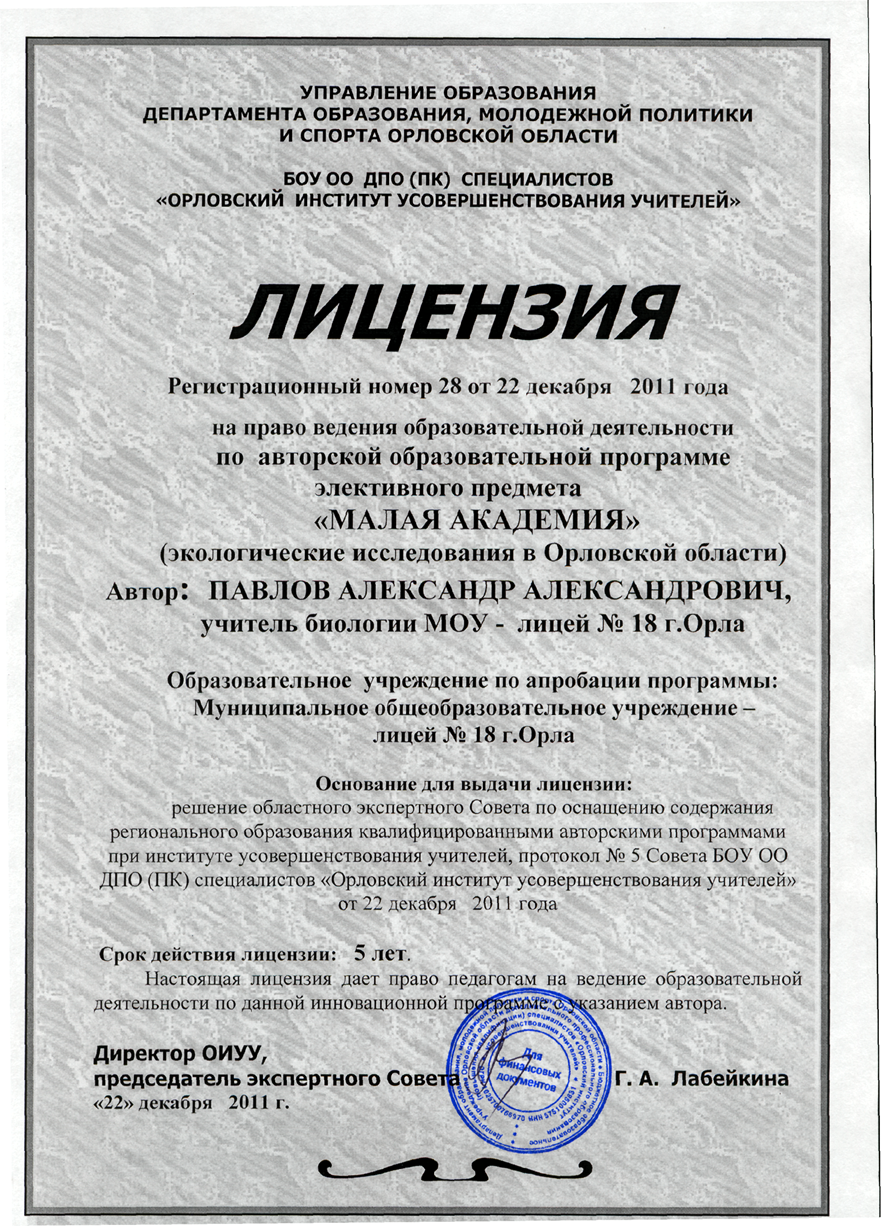 Приложение 2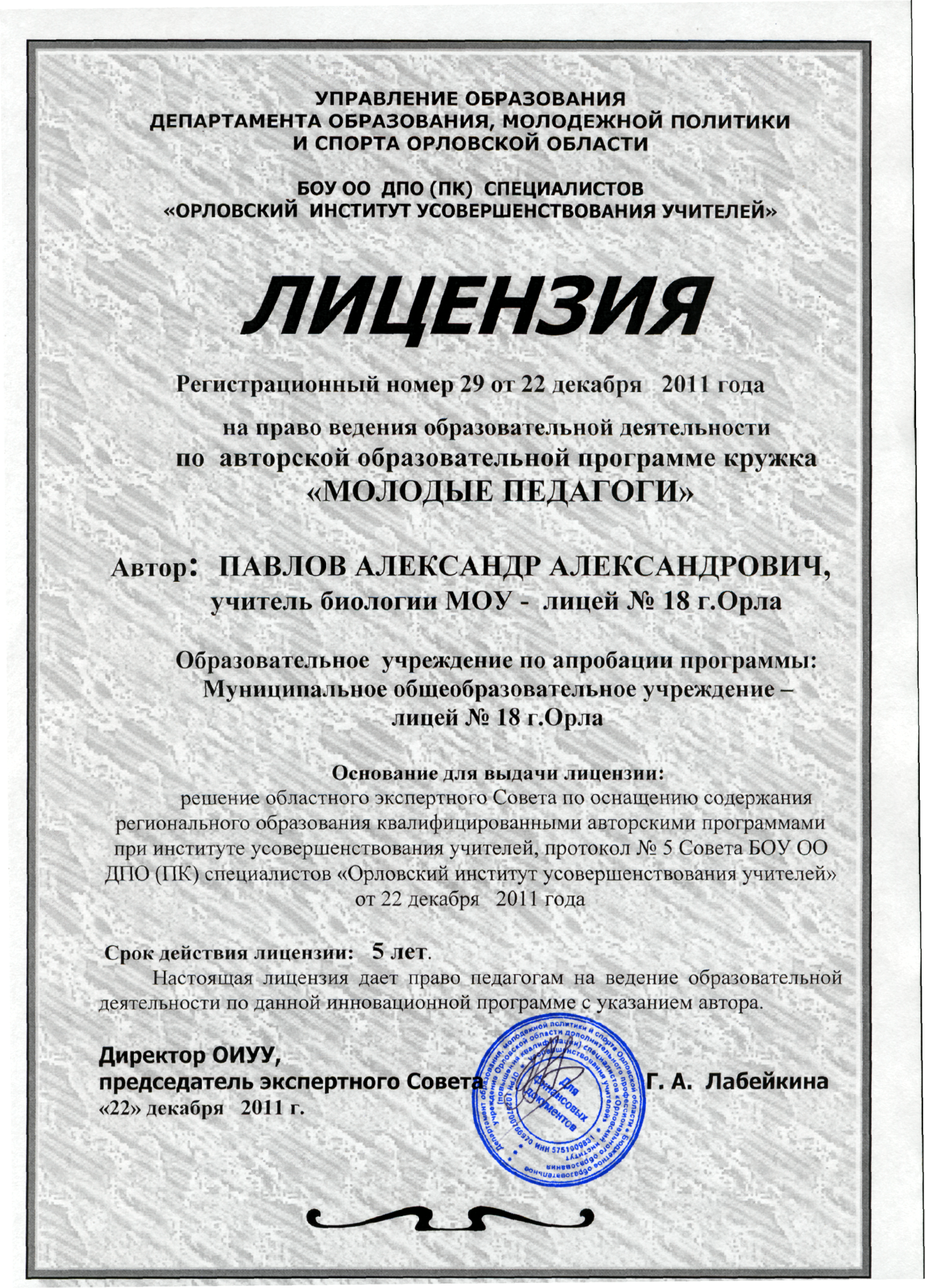 Приложение 3Списокопубликованных и приравненных к ним научных и учебно-методических работПавлова Александра АлександровичаСоискатель				                      Павлов Александр Александрович                                         (подпись с расшифровкой)Список верен:Директор МБОУ лицей №18 г. Орла				Позднякова Оксана Евгеньевна(подпись с расшифровкой)Секретарь                   				Гаун Евгений Эдуардович(подпись с расшифровкой)(Гербовая печать)Приложение 4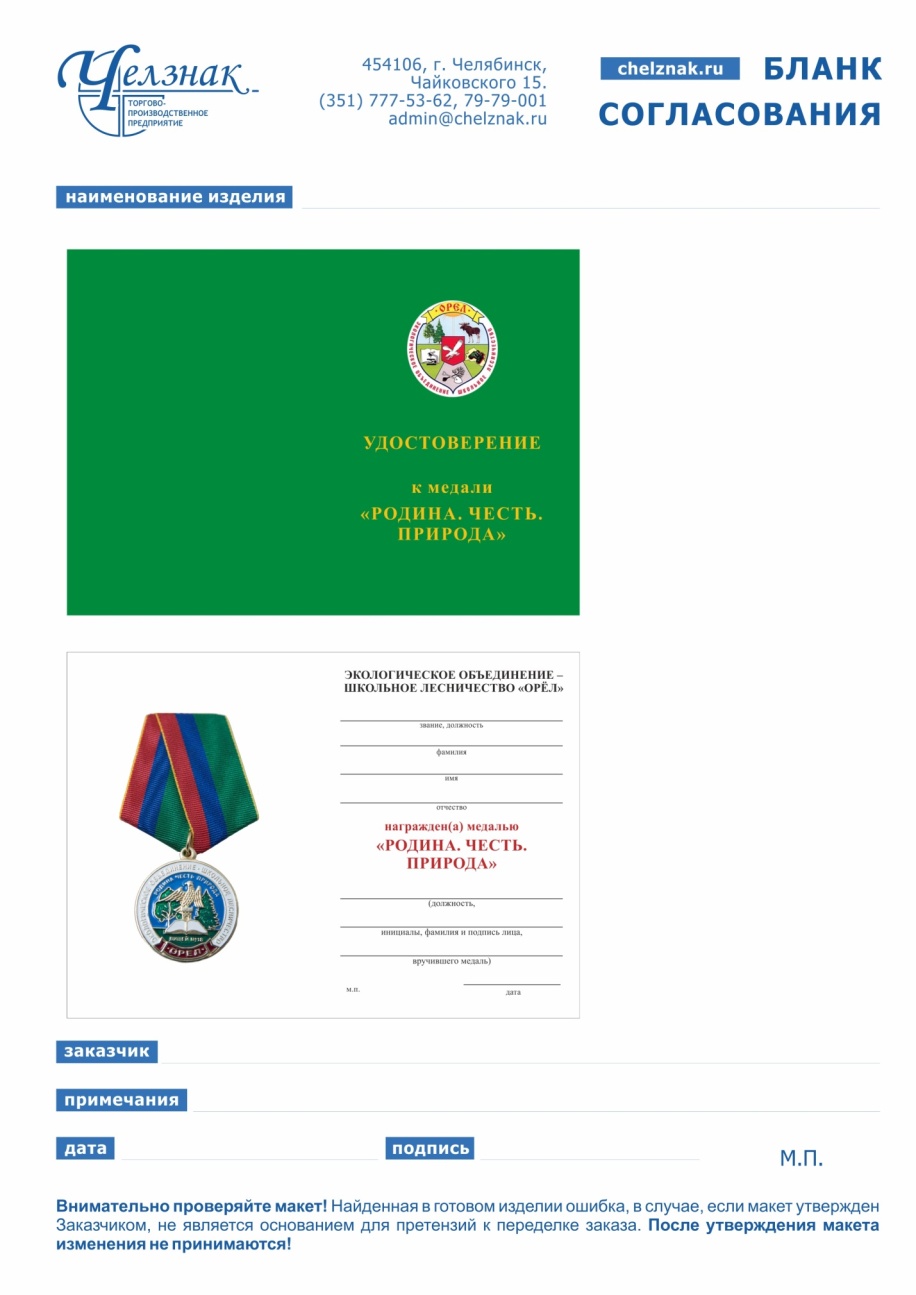 №ТемаКоличество часовЭкскурсииКоллективное обсуждениеИндивидуальные консультации1Введение522Исследовательская и проектная деятельность17243Написание отчета об исследовании1225Итого34249№ТемаКоличество часовКоллективное обсуждениеИндивидуальные консультации1Введение612Оформление отчета об исследовании6123Подготовка к выступлению на конференции14454Научно-практическая конференция823Итого34810№ п/п     ТЕМАОбщеекол-вочасов.В том числеВ том числеВ том числе№ п/п     ТЕМАОбщеекол-вочасов.Теор-киезанятия(час)Практич. занятия и экскурсии (час)Индивид.групповая работа (час)Вводное занятиеКак организовать и вести кружокМетодика первых занятийОрганизация природоохранных мероприятийПсихологические и возрастные особенности младших школьников Педагогика общения  Методика игр с детьмиПрирода зимойЗимние природоохранные мероприятия нашего экообъединенияКультурные растенияДомашние животныеОткрытые занятияПодготовка к веснеДень кружкаВесна в природеМетодика весенних занятийИтоговое занятие1723573544463274115124423233211421111121221112132113Итого:6841225Название растения /двойное/Х В О ЯХ В О ЯХ В О ЯХ В О ЯХ В О ЯШ И Ш К ИШ И Ш К ИШ И Ш К ИШ И Ш К ИШ И Ш К ИНазвание растения /двойное/ДлинаФорма поперечного разрезаЦветКол-во в пучкеДр. признакиДлинаФормаЦветДлина  чешуекДругие признакиНазвание растения /двойное/ОТЛИЧИТЕЛЬНЫЕ ПРИЗНАКИ /почки, листья, плоды, семена/ОТЛИЧИТЕЛЬНЫЕ ПРИЗНАКИ /почки, листья, плоды, семена/ОТЛИЧИТЕЛЬНЫЕ ПРИЗНАКИ /почки, листья, плоды, семена/ОТЛИЧИТЕЛЬНЫЕ ПРИЗНАКИ /почки, листья, плоды, семена/ОТЛИЧИТЕЛЬНЫЕ ПРИЗНАКИ /почки, листья, плоды, семена/ОТЛИЧИТЕЛЬНЫЕ ПРИЗНАКИ /почки, листья, плоды, семена/ОТЛИЧИТЕЛЬНЫЕ ПРИЗНАКИ /почки, листья, плоды, семена/ОТЛИЧИТЕЛЬНЫЕ ПРИЗНАКИ /почки, листья, плоды, семена/ОТЛИЧИТЕЛЬНЫЕ ПРИЗНАКИ /почки, листья, плоды, семена/ОТЛИЧИТЕЛЬНЫЕ ПРИЗНАКИ /почки, листья, плоды, семена/Название растения /двойное/Расположен.почекРазмер и цветНаличие опушен.побеговСердцевина /отлич. от древесины/Форма листовой пластиныФорма края листаРазмер листаФорма и размер плодаФорма и размер семянВыросты на сем.Название растенияСистематическое положениеСтебельЛистЦветокСемяПлодНазванрастен.Сокодвижение, набух.почекПоявллистьевРост побегаДлина годич. приростаБутоныСроки цветен.СозреваниеРаспространение№ п/пНаименование работы, ее видФорма работыВыходные данныеОбъемвпеч.листахСоавто-ры123456АНаучные работыНаучные работыНаучные работыНаучные работыНаучные работы1Экологическое природоохранительное образование и воспитание школьников (статья)ПечатнаяМатериалы Российской научно-практической конференции. «Фундаментальная и методическая подготовка будущего специалиста по экологии и охране природы». Ч.2. - Орел, Орловское областное управление статистики, 1994,0,10,05Демьян-ков Е.Н.2Система экологического образования и воспитания школьников (статья)ПечатнаяМатериалы городской научно-практической конференции «Развитие и социализация ребенка в различных культурно-образовательных средах» - Орел, Социально-образовательный центр, 19940,253Экологическое объединение школьников как разновидность внеклассной работы (статья)ПечатнаяЖурнал «Биология в школе», 1995, № 3, с. 51-530,24Система экологического образования и воспитания в средней школе (статья)ПечатнаяМатериалы 2-ой международной научно-практической конференции. «Экология и охрана окружающей среды». Ч. V. Пермь, ПГПУ, 1995 г., с.820,051234565Экологическое образование и воспитание школьников (из опыта работы) (статья)ПечатнаяЖурнал «Рязанский экологический вестник», 1995, № 6 – с.36-37 0,220,11Демьян-ков Е.Н.6Биокомплекс школы и его значение в образовании и воспитании учащихся (статья)ПечатнаяМатериалы международной научно-практической конференции. «Современные проблемы методики биологии и экологии в школе и в вузе. Ч.1 – М. 1997. – с.36-38.0,157Изучение пчелы медоносной в разделе “Животные” школьного курса “Биология” (статья)ПечатнаяСборник научных трудов по пчеловодству. Выпуск 3, Орел, ОСХА, 1999 – с.25-27.,0,158Исследование муравейников Медведевского леса (статья)ПечатнаяСборник научных трудов по пчеловодству. Выпуск 4. – Орел, Орловский государственный аграрный университет, 2000. – с.116-119.0,29Развитие познавательного интереса учащихся в средней школе (статья)ПечатнаяМатериалы Международной научно-практической конференции: “Развитие методики биологии и экологии в ХХ веке”. – М., 2000. – с.57-590,110Развитие познавательного интереса учащихся на уроках и во внеклассной работе (статья)ПечатнаяСборник «Человек и экология». – Орел: Изд-во ОГТРК, 2000. – с.487-497.0,512345611Развитие познавательного интереса и экологической культуры учащихся (статья)ПечатнаяНаучно-информационный сборник «Экологический вестник села». 6 выпуск. – Орел, Изд. ОГСХА, 2000. – с.51-55.,0,2512Взаимосвязь экологического образования в школе и вне школы (статья)ПечатнаяНаучно-методический журнал «Экологическое образование», 2000, №2 – с.38-390,1513Трехступенчатая система формирования экологической культуры и развития познавательного интереса учащихся в средней школе № 18 г.Орла. (статья)ПечатнаяЖурнал «Образование и общество».- 2000, № 3 – с.98-1010,214Содержание и изучение насекомых в школе и на пришкольном участке (статья)ПечатнаяСборник научных трудов по пчеловодству. Выпуск 8. – Орел, Орловский государственный аграрный университет, 2002.- с.112-1190,415Праздник птиц (статья)ПечатнаяНаучно-методический журнал «Проблемы детско-юношеского туризма». 2003, № 4. – с.20-210,116Отчет о работе (статья)ПечатнаяМатериалы общего собрания Московской международной академии детско-юношеского туризма и краеведения. – Москва, 2003, с. 15-16.0,112345617Охрана и изучение копытных в школе (статья)ПечатнаяСборник «Проблемы сохранения и восстановления диких копытных животных в центральном регионе России». – Орел, ОРАГС, 2003, с.152-1550,218Не предавая мечты своей молодости (статья)ПечатнаяЖурнал "Юннатский вестник", 2004. – № 1-2, с. 330,119Создание учебных экосистем в средней школе (статья)ПечатнаяНаучно-методический журнал «Проблемы детско-юношеского туризма». 2004, № 4. – с.25-300,320Биологический комплекс средней школы (статья)ПечатнаяНаучно-методический журнал «Проблемы детско-юношеского туризма». 2004, № 8. – с.31-350,221Формирование экологической культуры учащихся (статья)ПечатнаяМатериалы Всероссийской научно-практической конференции «Качество педагогического образования. Сельский учитель».тII-Орёл, ГОУ ВОО «ОГУ», 2004-с.80-830,222Методические основы естественно-научной исследовательской работы учащихся (статья)ПечатнаяНаучно-методический журнал «Проблемы детско-юношеского туризма». 2004, № 6-7. – с. 21-270,312345623Обобщающие уроки с использованием дополнительной литературы (статья)ПечатнаяМатериалы Всероссийской школы- семинара «Библиотека как центр экологической информации и культуры»-Орел, Орловская областная библиотека, 2004-с.67-710,224Экологическое просвещение педагогов (статья)ПечатнаяСборник "О нашем общем доме" Орел, ООИУУ, 2005. – с. 30-36.0,325Количественные измерения в исследовательских работах учащихся (статья)ПечатнаяМатериалы международной научно-практической конференции "Количественные методы и информационный потенциал энтомологии и апидологии" памяти Г.Ф.Лакина. – Орел, 2005. – с. 90-92.0,1526Формирование экологической культуры учащихся (статья)ПечатнаяМатериалы Всероссийской научно-практической конференции, "Проблемы и перспективы биологического и экологического образования в период модернизации средней и высшей педагогической школы". – Челябинск: Изд-во Челяб. гос. пед. ун-та, 2006. – с. 285-2880,1527Организация исследовательской деятельности учащихся (статья)ПечатнаяМатериалы Всероссийской конференции "Перспективы развития биологического образования в современных условиях". – Красноярск, 2007. – с. 122-123.0,112345628Социализация и развитие личности учащихся (статья)ПечатнаяМатериалы Международной научно-практической конференции "Актуальные проблемы методики преподавания биологии и экологии в школе и ВУЗе". – М., 2007. – с. 49-51.0,129Река Орлик как представитель малых рек Орловской области (статья)ПечатнаяЖурнал "Юные путешественники", 2008, № 3, с. 11-24.2,00,4Мишанов А.В.Аленичева М.Васина Е.Сергеева С.30Исследование насекомых-опылителей и энтомофильных растений пригородного урочища "Медведевская дача" (статья)ПечатнаяМатериалы международной научно-практической конференции "Проблемы и перспективы применения количественных методов в естествознании". – Орел, из-во ОГУ, 2008. с. 98-101.0,231Формирование и развитие экологической культуры учащихся (статья)ПечатнаяНаучно-методический журнал "Теория и практика дополнительного образования". – 2008. № 6, с. 31-34.0,432Создание учебных экосистем в средней школе (статья)ПечатнаяСборник "Формирование экологической культуры подростков. Из опыта работы регионов России". – М.: Изд-во ИКАР, 2009. с. 93-97.0,233Адаптационные характеристики личности учащихся профильных эколого-математических классовПечатнаяСборник статей Международной научно-практической конференции «Проблема адаптации студентов вузов и колледжей к профессиональной подготовке». – Орёл: Изд-во ОГУ, 2009. с.247-249.0,1534Развитие экологической культуры (статья)ПечатнаяСборник "Актуальные проблемы современного познания" – Орел, изд-во ОГУ. 2009. с. 98-102.0,2535Трехступенчатая система формирования и развития экологической культуры учащихся (статья)ПечатнаяМатериалы Российской конференции "Экологическое образование и воспитание учащихся в средней общеобразовательной школе" – М., ЦС ВООП, 2009. с. 66-68.0,1536Психолого-педагогические основы научно-исследовательской деятельности (статья)ПечатнаяМатериалы региональной научно-практической конференции "От диссеминации инновационного педагогического опыта – к профессиональным победам". – Орел, 2010. с. 78-810,212345637Организация и проведение исследований в природе учащимися школ и студентами ВУЗов (статья)ПечатнаяВсероссийская конференция "Современные аспекты структурно-функциональной биологии растений и грибов". Сборник статей. Орел, издательство ОГУ. 2010. с. 305-3080,238Формирование компетентности личности учащихся (статья)ПечатнаяСборник материалов международной научно-практической конференции "Современные проблемы методики преподавания биологии, географии и экологии в школе и ВУЗе: традиции и инновации". Москва. 2010. с. 279-2800,139Исследования адаптационных характеристик личности учащихся профильных классовПечатнаяМатериалы Международной конференции "Проблемы адаптации и инновационные образовательные технологии". Орел, Изд-во Орловского госуниверситета, 2011. – с. 153-157.0,240Акцентуации черт характера и их влияние на личность учащихсяПечатнаяМатериалы Международной конференции "Проблемы адаптации о инновационные образовательные технологии". Орел, Изд-во Орловского госуниверситета, 2011. – с. 148-153.0,241Формирование компетентности молодёжи как акмеологичес-кое основание экологической безопасности и развития личности учащихсяПечатнаяФедеральный научно-практический журнал «Вестник Орловского государственного университета» - 2012, №1. С. 135-138.0,442Акмеологичес-кий подход к формированию компетентности экологической безопасности учащихся ПечатнаяНаучный журнал «Ученые записки Орловского государственного университета». -2012, №5. С.378-3840,643Исследование адаптационных характеристик личности и акцентуации черт характера учащихся профильных классовПечатнаяФедеральный научно-практический журнал «Вестник Орловского государственного университета» - 2012, №2. С. 88-91.0,3544Вести из Орловского регионального филиалаПечатнаяНаучно-методический журнал «ВестникАкадемии детско-юношескоготуризма и краеведения» - 2013, №2. С. 178-1800,345Влияние иссле-довательской деятельности учащихся и студентов на развитие их экологической компетентностиПечат-наяНаучный журнал «Ученые записки Орловского государственного университета». -2016, №2. С.258-3610,446Поэтапный подход к проведению урока-дегустации по биологии.Печат-наяМатериалы международной научно-практической конференции «Актуальные проблемы естественнонаучного образования, защиты окружающей среды и здоровья человека». – Орёл, 2016, с. 245-247.0,30,1Недоруб Е.Ю., Демьян-ков Е.Н.47Система формирования экологической культуры как фактор развития личности школьникаПечат-наяНаучно-методический журнал "Педагогическое образование и наука". – 2016. № 6, с. 12-16.0,40,13Демьян-ков Е.Н., Федяева Т.В.48Научные исследования школьников и их роль в экологическом образовании и воспитанииПечатнаяЭколого-географические проблемы регионов России: материалы VIII всероссийской научно-практической конференции с международным участием. – Самара: CГСПУ; СаГА, 2017, с. 371 - 3730,30,1Недоруб Е.Ю., Демьян-ков Е.Н.49Актуальные аспекты проблемы преподавания биологии в общеобразовательной школе.ПечатнаяМеждународный научно-исследовательский журнал «Успехи современной науки». -2017, №4, С. 175 - 1780,30,1Недоруб Е.Ю., Демьян-ков Е.Н.50Непрерывное биоэкологичес-кое образование и воспитание как объективная реальность современного обществаПечатнаяРесурсы развития образовательной среды непрерывного профессионального педагогического образования: сборник материалов  XXIII Международной научно-практической конференции. – Минск: БГПУ; М: МИОО, 2017. – 244с.0,250,08Демьян-ков Е.Н., Федяева Т.В.51Формирование и развитие экологической компетентности учащихсяПечатнаяАктуальные вопросы состояния и развития рекреации, спортивно-оздоровительногои детско-юношеского туризма. Материалы Всероссийской научно-практическойконференции с международным участием,посвященной 125-летию спортивноготуризма в России– М., РГУФКСМиТ , 2020. – 244 с.0,352Формирование экологической компетентности обучающихся при проведении учебного исследованияПечатнаяНаучно-методический журнал «Вестник Академии детско-юношеского туризма и краеведения». 2020, № 2. – с. 89-950,6ВУчебно-методические работыУчебно-методические работыУчебно-методические работыУчебно-методические работыУчебно-методические работы53Дополнительные материалы по биологии (учебно-методическое  пособие)ПечатнаяОрел, Орловское областное управление статистики, 19932,654Организация и содержание конкурсов юных лесоводов (учебно-методическое пособие)ПечатнаяОрел, Орловское областное управление статистики, 1995 – 116 с. 4,855Экологический театр в школе (из опыта работы) (учебно-методическое пособие)ПечатнаяОрел, Орловский институт усовершенствования учителей, 19963,81,9Павлова А.И56Экологическое просвещение в лесничестве «Орел» средней школы № 18 г.Орла (учебно-методические рекомендации)ПечатнаяОрел, Социально-образовательный центр,19960,657Биокомплекс школьного лесничества «Орел» - центр экологического воспитания учащихся» (учебно-методические рекомендации)ПечатнаяОрел, Социально-образовательный центр, 19980,658Трехступенчатая система экологического просвещения в школе № 18 г.Орла (учебно-методические рекомендации)ПечатнаяОрел, Социально-образовательный центр, 19980,659Отбор и использование животных в учебно-воспитательном процессе (учебно-методические рекомендации) ПечатнаяЖурнал «Биология в школе», 2002, № 8  - с.60-630,460Программа «Молодые педагоги» (учебно-методические рекомендации)ПечатнаяНаучно-методический журнал «Проблемы детско-юношеского туризма». 2003, № 10. – с.5-200,7561Проблемы экологического образования и воспитания учащихся (учебно-методические рекомендации)ПечатнаяСобрание научных статей «Экологическая безопасность региона: опыт, проблемы, пути решения» Орёл, Управление природных ресурсов и охраны окружающей среды МПР России по Орловской области 2004-с.332-3480,862Система экологического воспитания в школе (учебно-методическое пособие)ПечатнаяОрёл, Управление природных ресурсов и охраны окружающей среды МПР России по Орловской области, 2004-112с.5,8863Формирование общеучебных навыков учащихся на материале темы "Анализаторы" (учебно-методические рекомендации) ПечатнаяЖурнал "Биология в школе", 2007, № 5. – с. 34-38.0,80,4Павлова А.И.64Формирование и развитие экологической культуры учащихся (учебно-методические рекомендации)ПечатнаяНаучно-методический журнал "Экологическое образование: до школы, в школе, вне школы". 2009. № 1. – с. 42-51.1,165Экологическая сфера: опасности и риски (учебно-методическое пособие по курсу "Техногенные системы и экологический риск")ПечатнаяОрел, Изд-во Орловского госуниверситета, 2010. – 132 с.8,266Исследования учащихся в природе. Учебно-методическое пособиеПечатнаяОрел, Региональный экологический центр, ООО ПФ "Картуш", 2010. – 124с.7,7567Охранять природу – охранять Родину. Система экологической и природо-охранной работы в школе. Учебно-методическое пособие.ПечатнаяОрел, Региональный экологический центр, ООО ПФ "Картуш", 2010. – 296с.18,2568Компетенции экологической культуры и безопасности личности. Ч 1. Методологические основы формирования экологической культуры и безопасности личности.ПечатнаяМосква, РАСН, МПГУ, 2011. – 258 с.16,258,12Казаков Ю.Н.69Компетенции экологической культуры и безопасности личности. Ч 2. Опасности и риски экологической сферы (методические материалы)ПечатнаяМосква, РАСН, МПГУ, 2011. – 143 с.94,5Казаков Ю.Н.70Компетенции экологической культуры и безопасности личности. Ч 3. Организация и проведение экологических исследований учащимися (первые шаги в экологической науке)ПечатнаяМосква, РАСН, МПГУ, 2011. – 176 с.115,5Казаков Ю.Н.71Посади дерево. Методическое пособие по работе с растениями.ПечатнаяМ.: ЭКА, 2012. – 60с.4,572Формирование компетентности экологической безопасности учащихся на основе акмеологичес-кого подходаПечатнаяНаучно-методический журнал «ВестникАкадемии детско-юношескоготуризма и краеведения» - 2016, №2. С. 107-1200,873Нетрадиционные формы уроков биологии: урок-дегустацияПечатнаяЖурнал «Биология в школе», 2017, № 3, с. 45-541.00.33Недоруб Е.Ю., Демьян-ков Е.Н.74Forming the ecological competence of pupilsПечатная2017 International Conference “Education Environment for the Information Age”(EEIA-2017), Moscow, Russia, June 7-8, 2017. doi: dx.doi.org/10.15405/epsbs.2017.08.290,90,3Evgeniy N. Demyankov, Dmitriy V. Smirnov